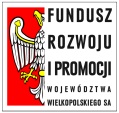 Wniosek o udzielenie poręczenia wadium w ramach pakietu wadialnegoZLECENIODAWCAZlecenie udzielenia poręczenia wadium Zleceniodawca wnioskuje o udzielenie za Niego przez Fundusz Rozwoju i Promocji Województwa Wielkopolskiego SA w ramach przyznanego pakietu wadialnego poręczenia wadium zgodnie z następującymi danymi:Dane zamawiającego………………………………………………………………………………………………………………………………………………………………………………………………………………………………………………………………………………………………………………………………………………Określenie przedmiotu zamówienia ………………………………………………………………………………………………………………………………………………………………………………………………………………………………………………………………………………………………………………………………………………Kwota wadium …………………………………………………………………………………………………………Termin poręczenia od …………………………… do ……………………………Termin do kiedy Zleceniodawca powinien otrzymać poręczenie ……………………………………………………………………………………………………………………						         (data oraz pieczęć i podpis Przedsiębiorcy)Nazwisko i imię/nazwa firmy lub pieczęć firmowaAdresNIPOsoby upoważnione do kontaktu (nr telefonu)Numer pakietu wadialnego